BENTO BOX TEMPLATE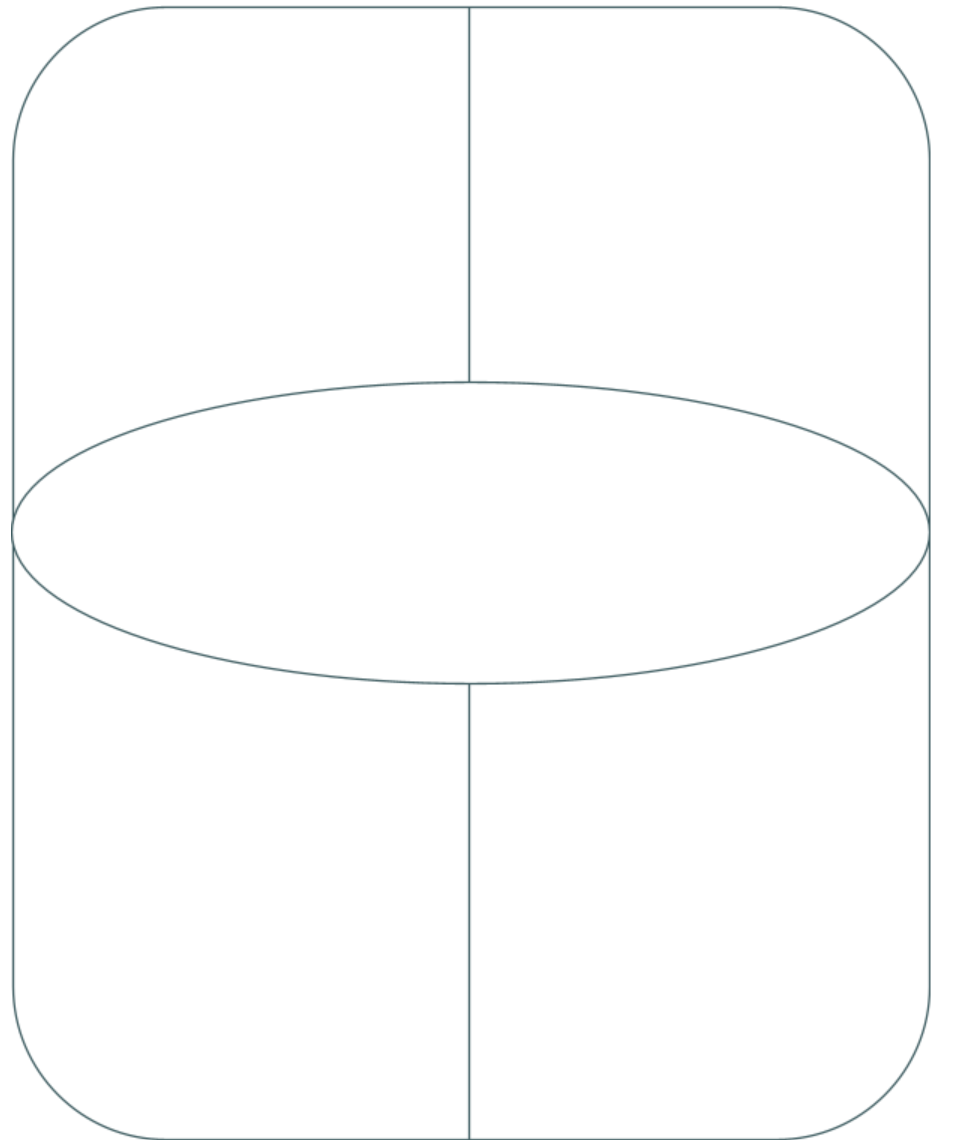 